Press releaseSMCQ: In auditorium — Portrait of André HamelWednesday, September 8 - The Société de musique contemporaine du Québec (SMCQ) opens its season with In auditorium, a portrait concert dedicated to the music of André Hamel, on Sunday, September 26 at 3 p.m., at the Pierre-Mercure Hall.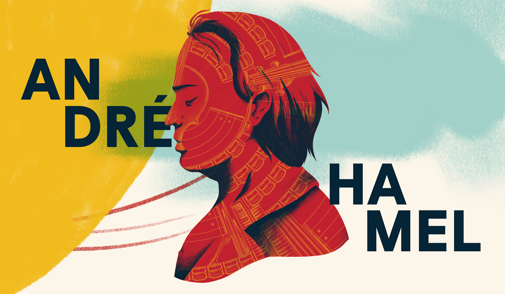 This composer, prolific of instrumental and electroacoustic music, brings audiences to a new conquest of soundscapes. “I’ve been interested in playing with sound localization since my first composing experiences. By breaking the rigidity of the instruments frozen on stage, we create a new acoustic ecology; it blurs the boundaries between ambient noises and music. And it brings a certain closeness to the public,” says André Hamel.Two OPUS award-winning prizes are on the program. First, the monumental In auditorium which allows the full measure of this spatial dimension with no less than 31 musicians scattered across the room and on the balconies. Then, the ensemble work L’être et la réminiscence which echoes vague memories of Mozartian accents.Moreover, Guylaine Savoie’s choreographic fiction (an on-screen projection) illustrates the evocative power of Hamel’s electroacoustic music, broadcast in the theatre by loudspeakers that also accompany his quartet for saxophones and electronics. The concert will open with an early work featuring his daughter on the violin, thus offering a thrilling panorama of André Hamel’s musical universe.This event is part of the series of portrait concerts dedicated to Quebec composers this year with scenographies by Sylvain Marotte. These concerts will also be available on live webcast and subsequently on the website.About the SMCQThe SMCQ has been at the core of music creation for over 50 years and is dedicated to promoting the work of composers. Throughout the years, the organization established itself on the cultural scene by the quality and the scope of its concerts and activities which stand out for their unifying aspect. For more information about SMCQ projects, subscribe to the newsletter: http://www.smcq.qc.ca/smcq/fr/apropos/liste/. -30-Source: SMCQ
Hashtag: #smcqPhotos: https://app.box.com/s/ogaioy952v2dcxf8smnjw84ke9n0bgpcInformation et interviews:France GaignardPublicist514-616-7705REMINDERIn auditorium — Portrait of André HamelSunday 26 September 2021, 3pmPierre Mercure Hall – Pierre Péladeau CentrePreceded by a mediation activity, on Saturday at 3:30 pm, as part of the Journées de la culture (free).ProgramPièce pour violon et piano (1984)In auditorium (1998)Intérieur nuit (2006)Brumes matinales et textures urbaines (2007)L’être et la réminiscence (2017)ParticipantsEnsemble de la SMCQ | Sixtrum | Quasar | Anne-Claude Hamel-Beauchamp, violin | Louise-Andrée Baril, piano | Cristian Germán Gort, conductor | Sylvain Marotte, video | Guylaine Savoie, choreographyInfossmcq.qc.ca | 514-987-6919 | Ticketing | Free webcast